S1 Fig. Expression of DCN: Gene expression analysis using quantitative real-time PCR suggests DCN is under expressed in gastric tumor tissue compare to adjacent normal in our OT cohort.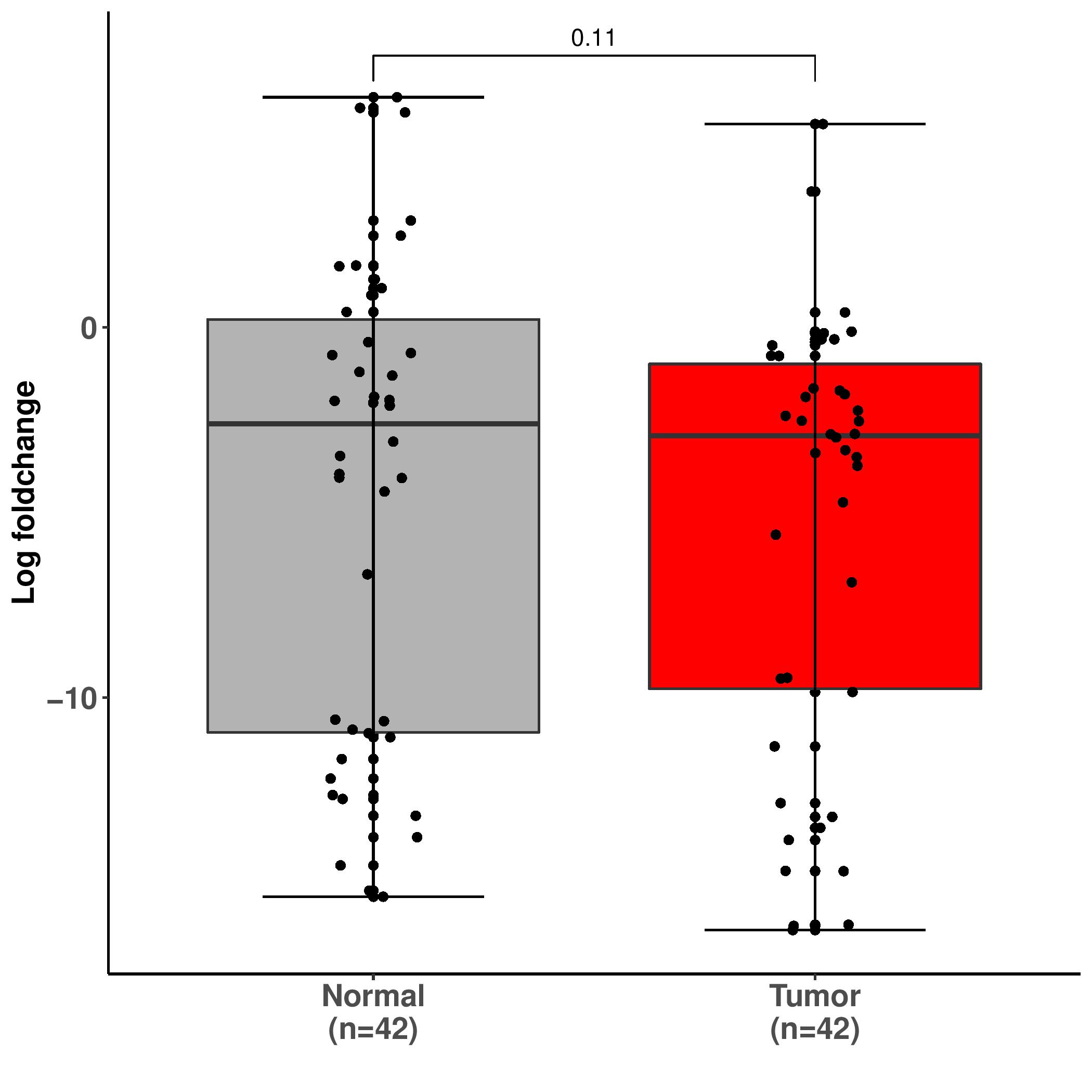 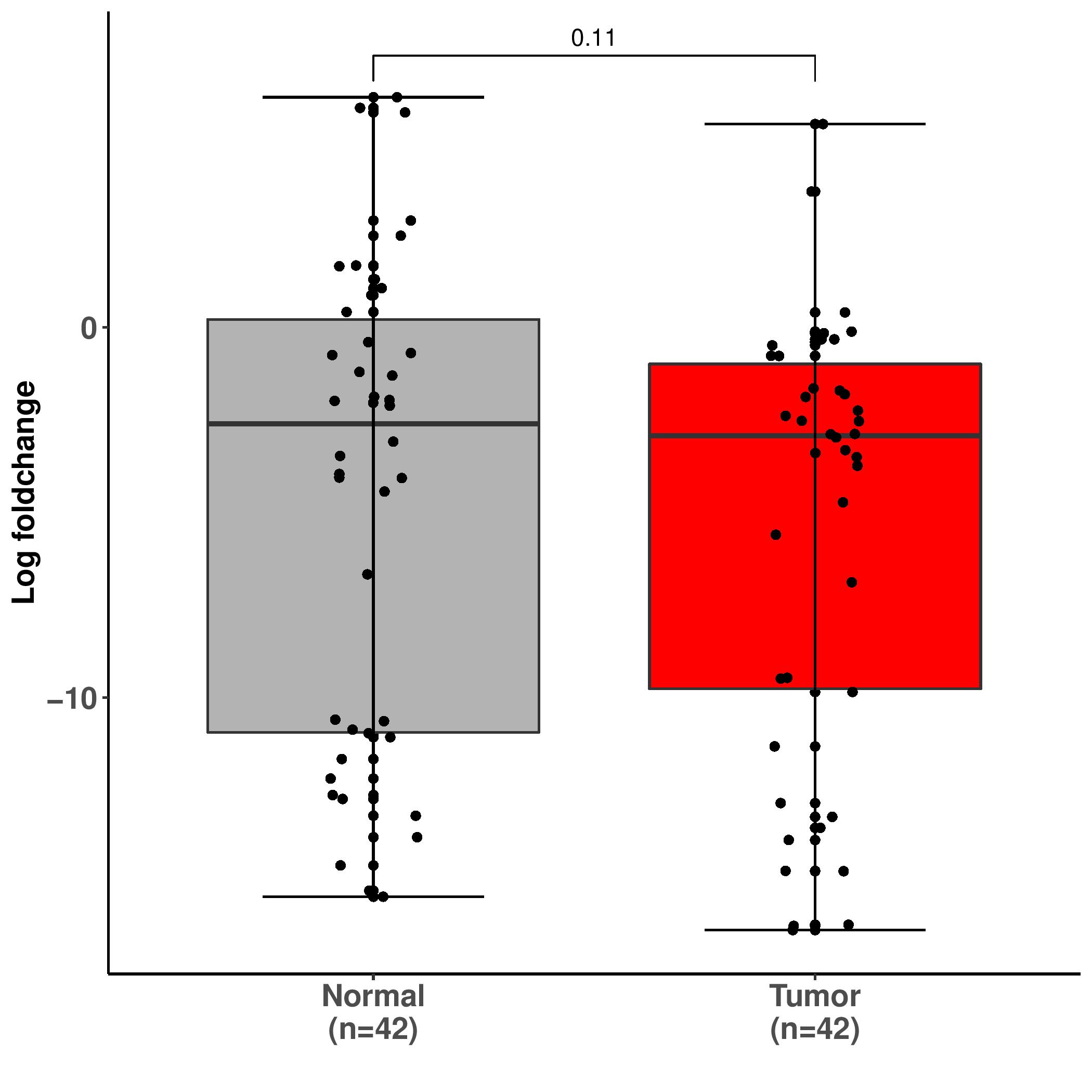 